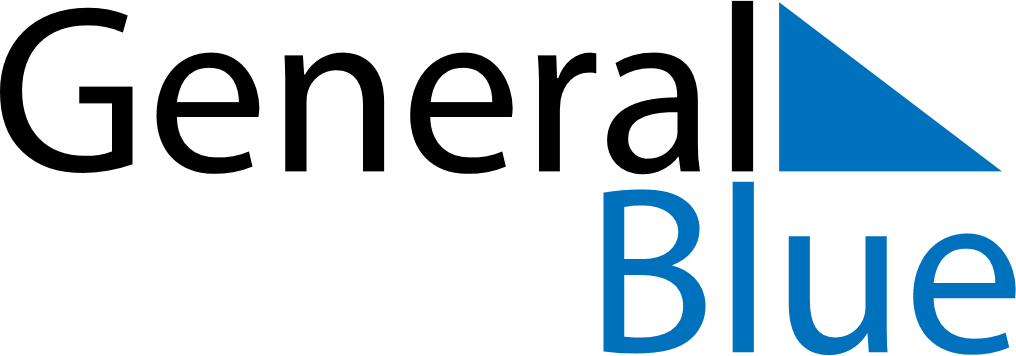 Daily PlannerFebruary 11, 2019 - February 17, 2019Daily PlannerFebruary 11, 2019 - February 17, 2019Daily PlannerFebruary 11, 2019 - February 17, 2019Daily PlannerFebruary 11, 2019 - February 17, 2019Daily PlannerFebruary 11, 2019 - February 17, 2019Daily PlannerFebruary 11, 2019 - February 17, 2019Daily Planner MondayFeb 11TuesdayFeb 12WednesdayFeb 13ThursdayFeb 14FridayFeb 15 SaturdayFeb 16 SundayFeb 17MorningAfternoonEvening